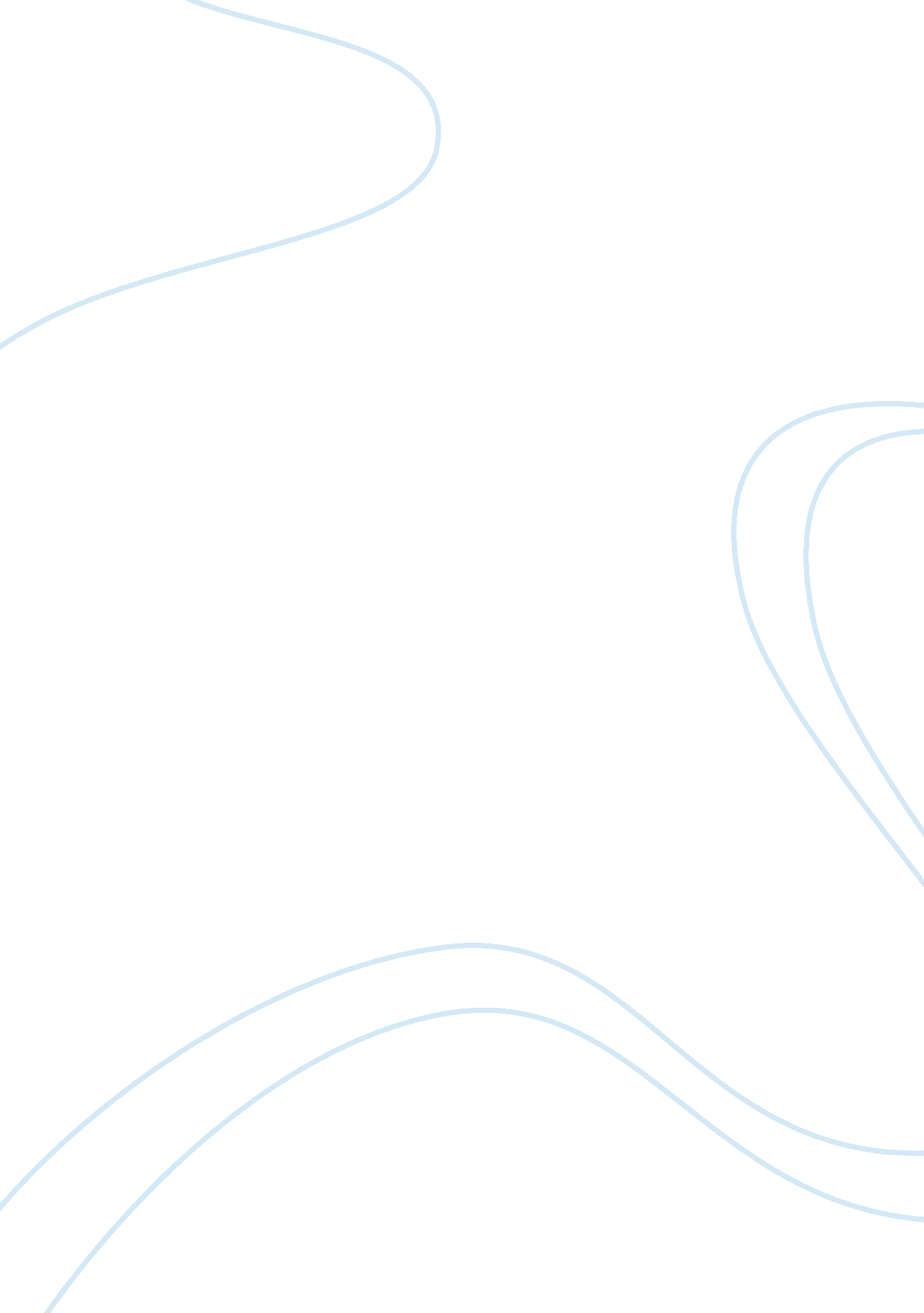 Comparison reportHistory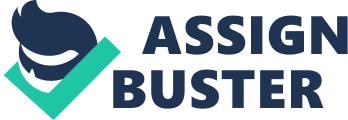 Interior decoration al affiliation History of furniture French directoire The French directoire is a styleof art that majors in in-house furniture. It is concurrent with Post-Revolution of the French Directory. This art period is believed to have originated between November 1795 and November 1799. It is noteworthy that the style makes use of Neoclassical forms of architecture including planar expanses, applied decorative painting and minimal carvings (OReillys Plaza Art Galleries, 1976). 
Since the art period majorly involved furniture, French directoire chairs will be the best illustration of this art period. The following is a clear photograph of the French directoire art period. 
Figure 1 
(OReillys Plaza Art Galleries, 1976) 
The most appropriate fabric for this piece would be the muslin. The best weight of the muslin would be coarse sheeting because of the fact that it would be used on the seat which is characterized by frequent friction. 
Figure 2 
The figure 2 below is a contemporary piece that is similar to the French directoire style. On the case of this piece, a fabric will not be needed for the sake of upholstering it because it is a table that does not have such requirements. If it were a chair, however, voile would be the most preferable fabric for it. 
Figure 3 
The figure 3 below shows a marker rendered drawing of the contemporary coffee table illustrating its similarities with the ancient French directoire furniture. 
(In McPhee, 2015) 
There are a number of similarities that appear in the two architectural pieced selected for the purposes of this assignment. For example, all the pieces have minimal carving and are characterized by highly grained veneers (In McPhee, 2015). Only one difference is prevalent. The French directoire does not have as much decorative painting as the latter. 
Reference 
In McPhee, P. (2015). A companion to the French Revolution. Chichester, West Sussex, UK: John Wiley & Sons. 
OReillys Plaza Art Galleries. (1976). Steinway Grand piano, antique French directoire, provincial, Regency English furniture, Meissen and oriental objects, oil paintings, silver and oriental rugs. New York: OReillys Plaza Art Galleries. 